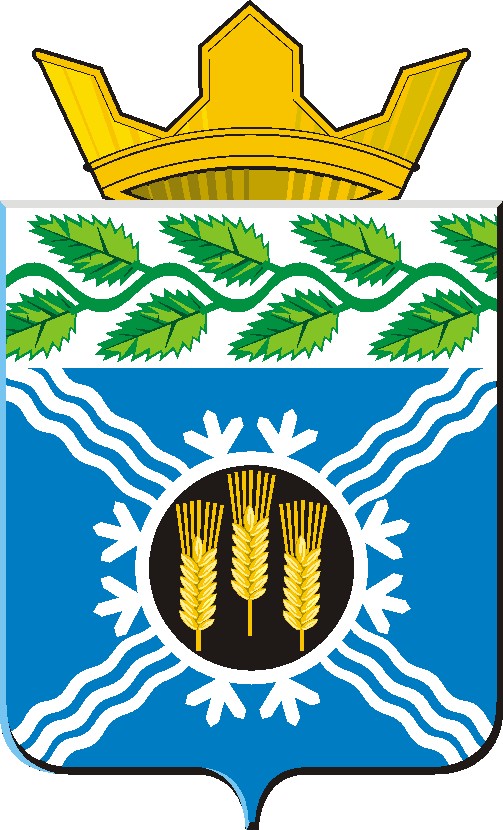 АДМИНИСТРАЦИЯКРАПИВИНСКОГО МУНИЦИПАЛЬНОГО РАЙОНАПОСТАНОВЛЕНИЕот 26.10.2015 г. №1113пгт. КрапивинскийО внесении изменений в постановление администрации Крапивинского муниципального района от 01.12.2014 г. №1692 «Об утверждении муниципальной программы «Улучшение условий и охраны труда в Крапивинском муниципальном районе» на 2015-2017 годы»1. Внести в постановление администрации Крапивинского муниципального района от 01.12.2014 г. №1692 «Об утверждении муниципальной программы «Улучшение условий и охраны труда в Крапивинском муниципальном районе» на 2015-2017 годы» следующие изменения:1.1. В заголовке и пункте 1 цифры «2015-2017» заменить цифрами «2015-2018».1.2. Муниципальную программу «Улучшение условий и охраны труда в Крапивинском муниципальном районе» на 2015-2017 годы (далее - муниципальная программа), утвержденную постановлением, изложить в новой редакции согласно приложению к настоящему постановлению.2. Обеспечить размещение настоящего постановления на официальном сайте администрации Крапивинского муниципального района в информационно-телекоммуникационной сети «Интернет».3. Настоящее постановление вступает в силу со дня подписания, за исключением положений, для которых настоящим пунктом установлены иные сроки вступления в силу.Положения паспорта муниципальной программы, раздела 4 текстовой части муниципальной программы в части ресурсного обеспечения на 2018 год, раздела 5 текстовой части муниципальной программы в части плановых значений целевого показателя (индикатора) на 2018 год (в редакции настоящего постановления) применяются к правоотношениям, возникающим при составлении и исполнении бюджета района, начиная с бюджета на 2016 год и на плановый период 2017 и 2018 годов.4. Контроль за исполнением настоящего постановления возложить на первого заместителя главы Крапивинского муниципального района Т.И. Климину.ГлаваКрапивинского муниципального районаТ.Х. БиккуловПриложениек постановлению администрацииКрапивинского муниципального районаот 26.10.2015 г. №1113Муниципальная программа «Улучшение условий и охраны труда в Крапивинском муниципальном районе» на 2015-2018 годыПаспорт муниципальной программы «Улучшение условий и охраны труда в Крапивинском муниципальном районе» на 2015-2018 годы1. Характеристика текущего состояния в Крапивинском районе сферы деятельности, для решения задач которой разработана муниципальная программа, с указанием основных показателей и формулировкой основных проблемОхрана труда – одно из важнейших направлений деятельности любого учреждения, затрагивающее интересы всех работников.Основная цель охраны труда – это сохранение жизни и здоровья работников и одним из этапов по реализации этой цели является профилактика и предотвращение опасностей, ликвидация и снижение рисков в процессе трудовой деятельности.Важнейшим фактором, определяющим необходимость разработки и реализации Программы с учетом приоритетных направлений социальных и экономических реформ в Российской Федерации, Концепции демографической политики Российской Федерации на период до 2025 года, плана мероприятий по реализации в Кемеровской области в 2011-2015 годах Концепции демографической политики Российской Федерации на период до 2025 года, является социальная значимость данной проблемы в части повышения качества жизни и сохранения здоровья трудоспособного населения в районе.В результате реализации муниципальной программы ожидается повышение эффективности системы государственного управления охраной труда и уровня профессиональной подготовки кадров, обучение работников по охране труда учреждений, проведение специальной оценки условий труда, создание здоровых и безопасных условий труда в учреждениях, что позволит улучшить ситуацию в районе охраны и условий труда и повлиять на показатели уровня жизни населения Крапивинского района.2. Описание целей и задач муниципальной программы.Целью муниципальной программы является: улучшение условий и охраны труда, предупреждение и снижение производственного травматизма и  профессиональной заболеваемости работников;Достижение цели муниципальной программы обеспечивается решением следующих задач:- Обеспечение оценки условий труда работников муниципальных учреждений и получения работниками объективной информации о состоянии условий и охраны труда на рабочих местах; - Обучение и проверка знаний требований охраны труда работников; - Проведение медицинских мероприятий по профилактике  профессиональных заболеваний.3. Перечень подпрограмм муниципальной программы с кратким описанием подпрограмм (в случае их наличия) и (или) основных мероприятий муниципальной программыМуниципальная программа не предусматривает разделения на подпрограммы4. Ресурсное обеспечение реализации муниципальной программы5. Сведения о планируемых значениях целевых показателей (индикаторов) муниципальной программы (по годам реализации муниципальной программы)6. Методика оценки эффективности муниципальной программыМетодика оценки эффективности муниципальной программы учитывает достижения целей и решения задач муниципальной программы, соотношение ожидаемых конечных результатов с целевыми показателями (индикаторами) муниципальной программы.Оценка эффективности реализации муниципальной программы будет осуществляться путем ежегодного сопоставления планируемых и фактических значений целевых показателей (индикаторов) через коэффициент эффективности.КЭП =(∑I / ∑ Мах), где:∑I – сумма условных индексов по всем целевым показателям (индикаторам);∑ Мах – сумма максимальных значений условных индексов по всем целевым показателям (индикаторам).Условный индекс целевого показателя (индикатора) определяется исходя из следующих условий:при выполнении (перевыполнении) планового значения целевого показателя (индикатора) в отчетном периоде целевому показателю (индикатору) присваивается условный индекс «1»;при невыполнении планового значения целевого показателя (индикатора) в отчетном периоде целевому показателю (индикатору) присваивается условный индекс «0».По результатам определения коэффициента эффективности муниципальной программе присваиваются следующие критерии оценок:«хорошо» – при КЭП ≥ 0,75;«удовлетворительно» – при 0,5 ≤ КЭП < 0,75;«неудовлетворительно» – при КЭП < 0,5.Наименование муниципальной программыМуниципальная программа «Улучшение условий и охраны труда в Крапивинском муниципальном районе» на 2015-2018 годы (далее - муниципальная программа)Директор муниципальной программыПервый заместитель главы Крапивинского муниципального района Т.И. КлиминаОтветственный исполнитель (координатор) муниципальной программыОтдел экономического развития администрации Крапивинского муниципального районаИсполнители муниципальной программыАдминистрация Крапивинского муниципального района;Управление образования администрации Крапивинского муниципального района;Управление социальной защиты населения администрации Крапивинского муниципального района;Муниципальное бюджетное учреждение здравоохранения «Крапивинская центральная районная больница»;Муниципальное бюджетное учреждение «Комплексный центр социального обслуживания населения» Крапивинского муниципального района;Муниципальное казенное учреждение «Социально-реабилитационный центр для несовершеннолетних»;Муниципальное бюджетное учреждение «Автохозяйство Крапивинского муниципального района»Цели муниципальной программы Улучшение условий и охраны труда, предупреждение и снижение производственного травматизма и профессиональной заболеваемости работников Задачи муниципальной программыОбеспечение оценки условий труда работников и получения работниками объективной информации о состоянии условий и охраны труда на рабочих местах; обучение и проверка знаний требований охраны работников; проведение медицинских мероприятий по профилактике профессиональных заболеванийСрок реализации муниципальной программы2015-2018 годыОбъемы и источники финансирования муниципальной программы в целом и с разбивкой по годам ее реализацииОбъем средств на реализацию муниципальной программы- 2302,5 тыс. руб. в том числе по годам:2015 год -791 тыс. руб.2016 год - 476,5 тыс. руб.2017 год - 517,5 тыс. руб.2018 год - 517,5 тыс. руб.из них:средства местного бюджета - 906,5 тыс. руб., в том числе по годам:2015 год - 403 тыс. руб.2016 год - 140,5тыс. руб.2017 год - 181,5 тыс. руб.2018 год - 181,5 тыс. руб.иные не запрещенные законодательством источники – 1396 тыс. руб., в том числе по годам:2015 год - 388 тыс. руб.2016 год - 336 тыс. руб.2017 год - 336 тыс. руб.2018 год - 336 тыс. руб.из них:средства областного бюджета - 846 тыс. руб., в том числе по годам:2015 год - 288 тыс. руб.2016 год - 186 тыс. руб.2017 год - 186 тыс. руб.2018 год - 186 тыс. руб.средства бюджетов государственных внебюджетных фондов (фонд обязательного медицинского страхования) – 550 тыс. руб., в том числе по годам:2015 год - 100 тыс. руб.2016 год - 150 тыс. руб.2017 год - 150 тыс. руб.2018 год - 150 тыс. руб.Ожидаемые конечные результаты реализации муниципальной программыОбеспечение сохранения здоровья работников за счет улучшения условий их труда. Обеспечение благоприятных условий труда работников.За весь срок реализации муниципальной программы планируется: провести специальную оценку условий труда на 735 рабочих местах; обучить по охране труда 90 работников учреждений бюджетной сферы;прохождение обязательных предварительных и периодических медицинских осмотров (обследований) 462 человека№п/пНаименование муниципальной программы, подпрограммы, основного мероприятия, мероприятияНаименование муниципальной программы, подпрограммы, основного мероприятия, мероприятияКраткое описание подпрограммы, основного мероприятия, мероприятияКраткое описание подпрограммы, основного мероприятия, мероприятияНаименование целевого показателя (индикатора)Наименование целевого показателя (индикатора)Порядок определения (формула)Порядок определения (формула)123344555Муниципальная программа «Улучшение условий и охраны труда в Крапивинском муниципальном районе» на 2015-2018 годы Муниципальная программа «Улучшение условий и охраны труда в Крапивинском муниципальном районе» на 2015-2018 годы Муниципальная программа «Улучшение условий и охраны труда в Крапивинском муниципальном районе» на 2015-2018 годы Муниципальная программа «Улучшение условий и охраны труда в Крапивинском муниципальном районе» на 2015-2018 годы Муниципальная программа «Улучшение условий и охраны труда в Крапивинском муниципальном районе» на 2015-2018 годы Муниципальная программа «Улучшение условий и охраны труда в Крапивинском муниципальном районе» на 2015-2018 годы Муниципальная программа «Улучшение условий и охраны труда в Крапивинском муниципальном районе» на 2015-2018 годы Муниципальная программа «Улучшение условий и охраны труда в Крапивинском муниципальном районе» на 2015-2018 годы 1. Цель: улучшение условий и охраны труда; предупреждение и снижение производственного травматизма и профессиональной заболеваемости работников  Цель: улучшение условий и охраны труда; предупреждение и снижение производственного травматизма и профессиональной заболеваемости работников  Цель: улучшение условий и охраны труда; предупреждение и снижение производственного травматизма и профессиональной заболеваемости работников  Цель: улучшение условий и охраны труда; предупреждение и снижение производственного травматизма и профессиональной заболеваемости работников  Цель: улучшение условий и охраны труда; предупреждение и снижение производственного травматизма и профессиональной заболеваемости работников  Цель: улучшение условий и охраны труда; предупреждение и снижение производственного травматизма и профессиональной заболеваемости работников  Цель: улучшение условий и охраны труда; предупреждение и снижение производственного травматизма и профессиональной заболеваемости работников  Цель: улучшение условий и охраны труда; предупреждение и снижение производственного травматизма и профессиональной заболеваемости работников 1. Задача: обеспечение оценки условий труда работников и получения работниками объективной информации о состоянии условий и охраны труда на рабочих местах Задача: обеспечение оценки условий труда работников и получения работниками объективной информации о состоянии условий и охраны труда на рабочих местах Задача: обеспечение оценки условий труда работников и получения работниками объективной информации о состоянии условий и охраны труда на рабочих местах Задача: обеспечение оценки условий труда работников и получения работниками объективной информации о состоянии условий и охраны труда на рабочих местах Задача: обеспечение оценки условий труда работников и получения работниками объективной информации о состоянии условий и охраны труда на рабочих местах Задача: обеспечение оценки условий труда работников и получения работниками объективной информации о состоянии условий и охраны труда на рабочих местах Задача: обеспечение оценки условий труда работников и получения работниками объективной информации о состоянии условий и охраны труда на рабочих местах Задача: обеспечение оценки условий труда работников и получения работниками объективной информации о состоянии условий и охраны труда на рабочих местах1.Мероприятие: Проведение специальной оценки условий трудаМероприятие предусматривает финансирование проведения специальной оценки рабочих местМероприятие предусматривает финансирование проведения специальной оценки рабочих местКоличество рабочих мест, на которых проведена специальная оценка условий труда, единицКоличество рабочих мест, на которых проведена специальная оценка условий труда, единицКоличество рабочих мест, на которых проведена специальная оценка условий труда за отчетный годКоличество рабочих мест, на которых проведена специальная оценка условий труда за отчетный годКоличество рабочих мест, на которых проведена специальная оценка условий труда за отчетный год2.Задача: обучение и проверка знаний требований охраны труда работников Задача: обучение и проверка знаний требований охраны труда работников Задача: обучение и проверка знаний требований охраны труда работников Задача: обучение и проверка знаний требований охраны труда работников Задача: обучение и проверка знаний требований охраны труда работников Задача: обучение и проверка знаний требований охраны труда работников Задача: обучение и проверка знаний требований охраны труда работников Задача: обучение и проверка знаний требований охраны труда работников 2.Мероприятие:Организация обучения и проверки знаний требований охраны труда Мероприятие предусматривает финансирование обучения работников по охране трудаМероприятие предусматривает финансирование обучения работников по охране труда Количество работников,    прошедших обучение по охране труда, человек Количество работников,    прошедших обучение по охране труда, человекКоличество работников, прошедших обучение по охране труда, в отчетном году Количество работников, прошедших обучение по охране труда, в отчетном году Количество работников, прошедших обучение по охране труда, в отчетном году 3.Задача: проведение медицинских мероприятий по профилактике профессиональных заболеванийЗадача: проведение медицинских мероприятий по профилактике профессиональных заболеванийЗадача: проведение медицинских мероприятий по профилактике профессиональных заболеванийЗадача: проведение медицинских мероприятий по профилактике профессиональных заболеванийЗадача: проведение медицинских мероприятий по профилактике профессиональных заболеванийЗадача: проведение медицинских мероприятий по профилактике профессиональных заболеванийЗадача: проведение медицинских мероприятий по профилактике профессиональных заболеванийЗадача: проведение медицинских мероприятий по профилактике профессиональных заболеваний3.Мероприятие:Проведение обязательных, предварительных и периодических медицинских осмотров Мероприятием предусмотрено финансирование прохождения медицинских осмотров Мероприятием предусмотрено финансирование прохождения медицинских осмотров Количество работников, прошедших медицинский осмотр, человек Количество работников, прошедших медицинский осмотр, человек Количество работников, прошедших медицинский осмотр в отчетном году   Количество работников, прошедших медицинский осмотр в отчетном году   № п/пНаименование муниципальной программы, под-программы, основного мероприятия, мероприятияИсточник финансированияОбъем финансовых ресурсов, тыс. рублейОбъем финансовых ресурсов, тыс. рублейОбъем финансовых ресурсов, тыс. рублейОбъем финансовых ресурсов, тыс. рублей№ п/пНаименование муниципальной программы, под-программы, основного мероприятия, мероприятияИсточник финансирования2015 год2016 год2017 год2018 год1234567Муниципальная программа«Улучшение условий и охраны труда в Крапивинском муниципальном районе» на 2015-2018 годы Всего791476,5517,5517,5Муниципальная программа«Улучшение условий и охраны труда в Крапивинском муниципальном районе» на 2015-2018 годы местный бюджет 403140,5181,5181,5Муниципальная программа«Улучшение условий и охраны труда в Крапивинском муниципальном районе» на 2015-2018 годы иные не запрещенные законодательством источники:Муниципальная программа«Улучшение условий и охраны труда в Крапивинском муниципальном районе» на 2015-2018 годы областной бюджет288186186186Муниципальная программа«Улучшение условий и охраны труда в Крапивинском муниципальном районе» на 2015-2018 годы средства бюджетов государственных внебюджетных фондов (фонд обязательного медицинского страхования)1001501501501.Мероприятие:Проведение специальной оценки условий труда Всего4591501501501.Мероприятие:Проведение специальной оценки условий труда местный бюджет242,61.Мероприятие:Проведение специальной оценки условий труда иные не запрещенные законодательством источники:1.Мероприятие:Проведение специальной оценки условий труда областной бюджет116,4001.Мероприятие:Проведение специальной оценки условий труда средства бюджетов государственных внебюджетных фондов (фонд обязательного медицинского страхования)1001501501502.Мероприятие:Организация обучения и проверки знаний требований охраны труда Всего3,53,518,518,52.Мероприятие:Организация обучения и проверки знаний требований охраны труда местный бюджет3,53,518,518,53.Мероприятие:Проведение обязательных, предварительных и периодических медицинских осмотров Всего328,53233493493.Мероприятие:Проведение обязательных, предварительных и периодических медицинских осмотров местный бюджет156,91371631633.Мероприятие:Проведение обязательных, предварительных и периодических медицинских осмотров  иные не запрещенные законодательством источники:3.Мероприятие:Проведение обязательных, предварительных и периодических медицинских осмотров областной бюджет171,6186186186№ п/пНаименование муниципальной программы, подпрограммы, основного мероприятия,мероприятияНаименование целевого показателя (индикатора)Единица измеренияПлановое значение целевого показателя (индикатора)Плановое значение целевого показателя (индикатора)Плановое значение целевого показателя (индикатора)Плановое значение целевого показателя (индикатора)Плановое значение целевого показателя (индикатора)№ п/пНаименование муниципальной программы, подпрограммы, основного мероприятия,мероприятияНаименование целевого показателя (индикатора)Единица измерения2015год2016год2016год2017год2018год1234556788Муниципальная программа «Улучшение условий и охраны труда в Крапивинском муниципальном районе» на 2015-2018 годыМероприятие:Проведение специальной оценки условий труда Количество рабочих мест, на которых проведена специальная оценка условий трудаЕд.390390115115115115Мероприятие:Организация обучения и проверки знаний требований охраны труда Количество работников, прошедших обучение по охране труда Чел.3334242423.Мероприятие:Проведение обязательных, предварительных и периодических медицинских осмотровКоличество работников, прошедших медицинский осмотр Чел.118118110117117117